 Přeloženo z angličtina do čeština - www.onlinedoctranslator.com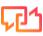 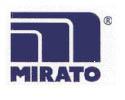 Bezpečnostní listPodle přílohy II nařízení REACH – nařízení (EU) 2020/878 a přílohy II nařízení REACH pro Spojené královstvíODDÍL 1. Identifikace látky/směsi a společnosti/podniku1.1. Identifikátor produktu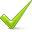 Piazza Sant'Onofrio, 4 00165 Roma800183459 Az. Osp. Univ. Foggia V.le Luigi Pinto, 1 71122 Foggia39 081 5453333 Az. Osp. "A. Cardarelli" Via A. Cardarelli, 9 80131 Neapol39 06 49978000 CAV Policlinico "Umberto I" V.le del Policlinico, 155 161 Roma39 06 3054343 CAV Policlinico "A. Gemelli" Largo Agostino Gemelli, 8 168 Roma39 055 7947819 Az. Osp. "Careggi" UO Tossicologia Medica Largo Brambilla, 3 50134 Firenze39 0382 24444 CAV Centro Nazionale di Informazione Tossicologica Via Salvatore Maugeri, 10 27100 Pavia39 02 66101029 Osp. Niguarda Ca' Granda Piazza Ospedale Maggiore, 3 20162 Milán800883300 Azienda Ospedaliera Papa Giovanni XXII Piazza OMS, 124127 Bergamo800011858 Azienda Ospedaliera Integrata Verona Piazzale AristideEPY 11.5.0 - SDS 1004.14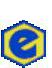 MIRATO SpA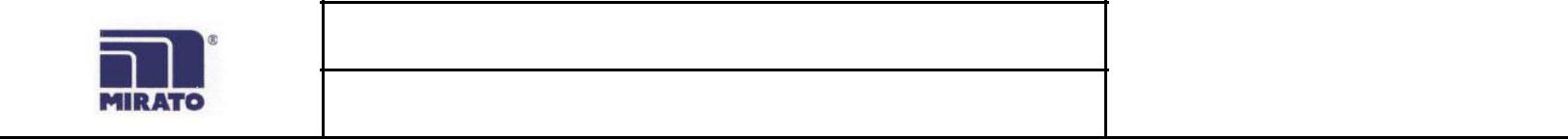 DEO_IPH - DEODORANT PARFUME' INTESA POUR HOMMEStefani, 1 37126 VeronaODDÍL 2. Identifikace nebezpečnosti2.1. Klasifikace látky nebo směsiProdukt je klasifikován jako nebezpečný podle ustanovení nařízení (ES) 1272/2008 (CLP) (a následných změn a doplňků). Výrobek tak vyžaduje bezpečnostní list, který je v souladu s ustanoveními nařízení (EU) 2020/878.Jakékoli další informace týkající se rizik pro zdraví a/nebo životní prostředí jsou uvedeny v oddílech 11 a 12 tohoto listu.Klasifikace a označení nebezpečnosti:2.2. Prvky štítkuOznačení nebezpečnosti podle nařízení ES 1272/2008 (CLP) a pozdějších změn a doplňků.Výstražné piktogramy: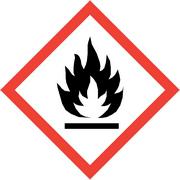 2.3. Jiná nebezpečíNa základě dostupných údajů produkt neobsahuje žádné PBT ani vPvB v procentech ≥ 0,1 %.Výrobek neobsahuje látky s vlastnostmi narušujícími endokrinní systém v koncentraci ≥ 0,1 %.ODDÍL 3. Složení/informace o složkách3.2. SměsiEPY 11.5.0 - SDS 1004.14MIRATO SpADEO_IPH - DEODORANT PARFUME' INTESA POUR HOMMEÚplné znění výstražných (H) vět je uvedeno v oddílu 16 listu.Produkt je aerosol obsahující hnací plyny. Pro účely výpočtu zdravotních rizik se neberou v úvahu pohonné hmoty (pokud nejsou zdraví nebezpečné). Uvedená procenta jsou včetně hnacích látek.Procento pohonných látek: 40,00 %ODDÍL 4. Pokyny pro první pomoc4.1. Popis opatření první pomociNebyly hlášeny žádné případy poškození personálu oprávněného používat produkt. Podle potřeby by měla být přijata tato obecná opatření:VDECHOVÁNÍ: Přeneste na čerstvý vzduch. Pokud subjekt přestane dýchat, poskytněte umělé dýchání. Vyhledejte lékařskou pomoc/ošetření.POŽITÍ: Vyhledejte lékařskou pomoc/ošetření. Zvracení vyvolejte pouze na pokyn lékaře. Osobě v bezvědomí nic nepodávejte ústy.OČI a KŮŽE: Omyjte velkým množstvím vody. V případě přetrvávajícího podráždění vyhledejte lékařskou pomoc/ošetření.4.2. Nejdůležitější akutní a opožděné symptomy a účinkySpecifické informace o symptomech a účincích způsobených produktem nejsou známy.4.3. Pokyn týkající se okamžité lékařské pomoci a zvláštního ošetřeníInformace nejsou k dispoziciODDÍL 5. Opatření pro hašení požáru5.1. Hasicí prostředkyVHODNÉ HASICÍ ZAŘÍZENÍHasicí zařízení by mělo být konvenčního druhu: oxid uhličitý, pěna, prášek a vodní sprcha. NEVHODNÉ HASICÍ ZAŘÍZENÍŽádný konkrétní.5.2. Zvláštní nebezpečnost vyplývající z látky nebo směsiEPY 11.5.0 - SDS 1004.14MIRATO SpADEO_IPH - DEODORANT PARFUME' INTESA POUR HOMMEODDÍL 5. Opatření pro hašení požáru... / >>NEBEZPEČÍ ZPŮSOBENÉ VYSTAVENÍM V PŘÍPADĚ POŽÁRUPři přehřátí se aerosolové plechovky mohou deformovat, explodovat a být vymrštěny na značné vzdálenosti. Před přiblížením se k ohni si nasaďte ochrannou přilbu. Nevdechujte produkty hoření.5.3. Rada pro hasičeOBECNÁ INFORMACEK ochlazení nádob používejte proudy vody, abyste zabránili rozkladu produktu a vzniku látek potenciálně zdraví škodlivých. Vždy noste kompletní protipožární výstroj.SPECIÁLNÍ OCHRANNÉ VYBAVENÍ PRO HASIČYNormální hasičský oděv, tj. hasičská souprava (BS EN 469), rukavice (BS EN 659) a holínky (HO specifikace A29 a A30) v kombinaci se samostatným přetlakovým dýchacím přístrojem na stlačený vzduch s otevřeným okruhem (BS EN 137).ODDÍL 6. Opatření v případě náhodného úniku6.1. Opatření na ochranu osob, ochranné prostředky a nouzové postupyOdstraňte všechny zdroje vznícení (cigarety, plameny, jiskry atd.) z místa úniku. Pošlete pryč jednotlivce, kteří nejsou vhodně vybaveni. Používejte ochranné rukavice / ochranný oděv / ochranu očí / ochranu obličeje.6.2. Opatření na ochranu životního prostředíNerozptylujte se v prostředí.6.3. Metody a materiál pro omezení úniku a pro čištěníPoužijte inertní absorpční materiál k vsáknutí uniklého produktu. Ujistěte se, že místo úniku je dobře větrané.Kontaminovaný materiál by měl být zlikvidován v souladu s ustanoveními uvedenými v bodě 13.6.4. Odkaz na další sekceVeškeré informace o ochraně osob a likvidaci jsou uvedeny v oddílech 8 a 13.ODDÍL 7. Zacházení a skladování7.1. Opatření pro bezpečnou manipulaciVyvarujte se shlukování elektrostatických nábojů. Nestříkejte do plamenů nebo žhavých těles. Páry se mohou vznítit a může dojít k explozi; Akumulaci par je proto třeba zabránit ponecháním otevřených oken a dveří a zajištěním dobrého příčného větrání. Během používání nejezte, nepijte a nekuřte. Nevdechujte sprej.7.2. Podmínky pro bezpečné skladování, včetně jakýchkoliv nekompatibilitSkladujte na místě, kde je zajištěno dostatečné větrání, mimo dosah přímého slunečního záření při teplotě pod 50°C / 122°F, mimo zdroje spalování.7.3. Specifické konečné použitíInformace nejsou k dispoziciEPY 11.5.0 - SDS 1004.14MIRATO SpADEO_IPH - DEODORANT PARFUME' INTESA POUR HOMMEODDÍL 8. Omezování expozice/osobní ochranné prostředky8.1. Kontrolní parametryRegulační odkazy:Předpokládaná koncentrace bez účinku - PNECEPY 11.5.0 - SDS 1004.14MIRATO SpADEO_IPH - DEODORANT PARFUME' INTESA POUR HOMMEODDÍL 8. Omezování expozice/osobní ochranné prostředky	. . . / >>mg/kgbw/dLegenda:= STROP; INHAL = vdechovatelná frakce; RESP = Respirable Fraction ; THORA = hrudní frakce. VND = identifikované nebezpečí, ale není k dispozici DNEL/PNEC; NEA = neočekává se žádná expozice; NPI = nebylo zjištěno žádné nebezpečí; LOW = nízké nebezpečí; MED = střední nebezpečí; VYSOKÁ = vysoké nebezpečí.8.2. Kontroly expoziceProtože používání odpovídajícího technického vybavení musí mít vždy přednost před osobními ochrannými prostředky, zajistěte dobré větrání pracoviště účinným místním odsáváním.OCHRANA RUKOUNení vyžadováno žádné.OCHRANA KŮŽENoste profesionální kombinézu s dlouhým rukávem a bezpečnostní obuv kategorie I (viz nařízení 2016/425 a norma EN ISO 20344). Po sundání ochranného oděvu omyjte tělo mýdlem a vodou.OCHRANA OČÍPoužívejte vzduchotěsné ochranné brýle (viz norma EN 166).OCHRANA DÝCHACÍCH ORGÁNŮPokud je překročena prahová hodnota (např. TLV-TWA) pro látku nebo některou z látek přítomných v produktu, měla by se nosit maska s filtrem typu AX kombinovaná s filtrem typu P (viz norma EN 14387). Pokud přijatá technická opatření nejsou vhodná k omezení expozice pracovníka na uvažované prahové hodnoty, musí být použity prostředky na ochranu dýchacích cest. Ochrana poskytovaná maskami je v každém případě omezená.ENVIRONMENTÁLNÍ KONTROLA EXPOZICEEmise generované výrobními procesy, včetně emisí generovaných ventilačním zařízením, by měly být kontrolovány, aby bylo zajištěno dodržování ekologických norem.EPY 11.5.0 - SDS 1004.14MIRATO SpADEO_IPH - DEODORANT PARFUME' INTESA POUR HOMMEODDÍL 9. Fyzikální a chemické vlastnosti9.1. Informace o základních fyzikálních a chemických vlastnostech9.2. Jiná informaceODDÍL 10. Stabilita a reaktivita10.1. ReaktivitaZa normálních podmínek použití neexistují žádná zvláštní rizika reakce s jinými látkami.10.2. Chemická stabilitaVýrobek je stabilní za normálních podmínek použití a skladování.10.3. Možnost nebezpečných reakcíZa normálních podmínek použití a skladování nelze předvídat žádné nebezpečné reakceEPY 11.5.0 - SDS 1004.14MIRATO SpADEO_IPH - DEODORANT PARFUME' INTESA POUR HOMMEODDÍL 10. Stabilita a reaktivita... / >>ETANOLNebezpečí výbuchu při kontaktu s: alkalické kovy, alkalické oxidy, chlornan vápenatý, fluorid sírový, acetanhydrid, kyseliny, koncentrovaný peroxid vodíku, chloristany, kyselina chloristá, perchlornitril, dusičnan rtuťnatý, kyselina dusičná, stříbro, dusičnan stříbrný, amoniak, oxid stříbrný ,amoniak,silná oxidační činidla,oxid dusičitý.Může nebezpečně reagovat s:bromacetylenem,chloracetylenem,fluoridem bromným,oxidem chromitým,chromylchloridem,fluorem,terc-butoxidem draselným,hydridem lithným,oxidem fosforečným,černou platinou,chloridem zirkoničitým (IV) ,jodid zirkoničitý.Tvoří výbušné směsi se: vzduchem.10.4. Podmínky, kterým je třeba se vyhnoutVyvarujte se přehřátí.ETANOLVyvarujte se vystavení: zdrojům tepla, otevřenému plameni.10.5. Neslučitelné materiálySilná redukční nebo oxidační činidla, silné kyseliny nebo zásady, horký materiál.10.6. Nebezpečné produkty rozkladuInformace nejsou k dispoziciODDÍL 11. Toxikologické informacePři absenci experimentálních údajů pro samotný produkt se zdravotní nebezpečnost hodnotí podle vlastností látek, které obsahuje, za použití kritérií specifikovaných v platném nařízení pro klasifikaci. Je proto nutné vzít v úvahu koncentraci jednotlivých nebezpečných látek uvedených v části 3, aby bylo možné vyhodnotit toxikologické účinky expozice produktu.11.1. Informace o třídách nebezpečnosti podle definice v nařízení (ES) č. 1272/2008Metabolismus, toxikokinetika, mechanismus účinku a další informaceInformace nejsou k dispoziciInformace o pravděpodobných cestách expoziceInformace nejsou k dispoziciOpožděné a okamžité účinky i chronické účinky krátkodobé a dlouhodobé expoziceInformace nejsou k dispoziciInteraktivní efektyInformace nejsou k dispoziciAKUTNÍ TOXICITAATE (inhalace) směsi: ATE	Neklasifikováno (bez významné složky)(orální) směsi: ATE (dermální)	Neklasifikováno (bez významné složky)směsi:	Neklasifikováno (bez významné složky)EPY 11.5.0 - SDS 1004.14MIRATO SpADEO_IPH - DEODORANT PARFUME' INTESA POUR HOMMENesplňuje klasifikační kritéria pro tuto třídu nebezpečnostiVÁŽNÉ POŠKOZENÍ / PODRÁŽDĚNÍ OČÍNesplňuje klasifikační kritéria pro tuto třídu nebezpečnostiZCITLIVĚNÍ DÝCHACÍCH CEST NEBO KŮŽENesplňuje klasifikační kritéria pro tuto třídu nebezpečnostiMUTAGENICITA ZÁRODNÍCH BUNĚKNesplňuje klasifikační kritéria pro tuto třídu nebezpečnostiKARCINOGENITANesplňuje klasifikační kritéria pro tuto třídu nebezpečnostiREPRODUKČNÍ TOXICITANesplňuje klasifikační kritéria pro tuto třídu nebezpečnostiSTOT – JEDNORÁZOVÁ EXPOZICENesplňuje klasifikační kritéria pro tuto třídu nebezpečnostiSTOT – OPAKOVANÁ EXPOZICENesplňuje klasifikační kritéria pro tuto třídu nebezpečnostiNEBEZPEČÍ ASPIRACEVyloučeno, protože aerosol neumožňuje akumulaci významného množství produktu v ústech11.2. Informace o dalších nebezpečíchNa základě dostupných údajů produkt neobsahuje látky uvedené v hlavních evropských seznamech potenciálních nebo podezřelých endokrinních disruptorů s účinky na lidské zdraví, které jsou hodnoceny.ODDÍL 12. Ekologické informacePoužívejte tento produkt v souladu se správnými pracovními postupy. Vyhněte se odhazování odpadků. Pokud se produkt dostane do vodních toků nebo kontaminuje půdu nebo vegetaci, informujte příslušné orgány.EPY 11.5.0 - SDS 1004.14MIRATO SpADEO_IPH - DEODORANT PARFUME' INTESA POUR HOMMEODDÍL 12. Ekologické informace... / >>12.1. ToxicitaBUTAN12.4. Mobilita v půděInformace nejsou k dispoziciEPY 11.5.0 - SDS 1004.14MIRATO SpADEO_IPH - DEODORANT PARFUME' INTESA POUR HOMMEODDÍL 12. Ekologické informace... / >>12.5. Výsledky posouzení PBT a vPvBNa základě dostupných údajů produkt neobsahuje žádné PBT ani vPvB v procentech ≥ 0,1 %.12.6. Vlastnosti narušující endokrinní systémNa základě dostupných údajů produkt neobsahuje látky uvedené v hlavních evropských seznamech potenciálních nebo podezřelých endokrinních disruptorů s účinky na životní prostředí, které jsou předmětem hodnocení.12.7. Jiné nepříznivé účinkyInformace nejsou k dispoziciODDÍL 13. Pokyny pro odstraňování13.1. Metody nakládání s odpadyZnovu použijte, je-li to možné. Zbytky produktu by měly být považovány za zvláštní nebezpečný odpad. Úroveň nebezpečnosti odpadu obsahujícího tento produkt by měla být vyhodnocena podle platných předpisů.Likvidace musí být provedena prostřednictvím autorizované firmy pro nakládání s odpady v souladu s národními a místními předpisy.Přeprava odpadu může podléhat omezením ADR.KONTAMINOVANÉ OBALYKontaminované obaly musí být znovu využity nebo zlikvidovány v souladu s národními předpisy pro nakládání s odpady.ODDÍL 14. Informace pro přepravu14.1. UN číslo nebo identifikační čísloADR / RID, IMDG, IATA: 195014.2. Správný přepravní název OSNADR / RID:	AEROSOLYIMDG:	AEROSOLYIATA:	AEROSOLY, HOŘLAVÉEPY 11.5.0 - SDS 1004.14MIRATO SpADEO_IPH - DEODORANT PARFUME' INTESA POUR HOMMEODDÍL 14. Informace pro přepravu... / >>14.3. Třída(y) nebezpečnosti pro přepravu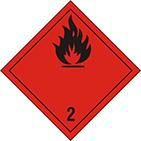 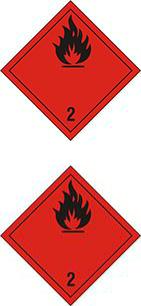 14.4. Balící skupinaADR / RID, IMDG, IATA: -14.5. Nebezpečí pro životní prostředíADR / RID:	NEIMDG:	NEIATA:	NE14.6. Zvláštní bezpečnostní opatření pro uživatele14.7. Hromadná námořní přeprava podle nástrojů IMOInformace nejsou relevantníODDÍL 15. Informace o předpisech15.1. Nařízení/specifické právní předpisy týkající se bezpečnosti, zdraví a životního prostředí pro látku nebo směsKategorie Seveso – směrnice 2012/18/EU:	P3aOmezení týkající se produktu nebo obsažených látek podle přílohy XVII nařízení ES 1907/2006ProduktNařízení (EU) 2019/1148 – o uvádění na trh a používání prekurzorů výbušnin nelze použítLátky na kandidátském seznamu (článek 59 REACH)Na základě dostupných údajů produkt neobsahuje žádnou SVHC v procentech ≥ 0,1 %.EPY 11.5.0 - SDS 1004.14MIRATO SpADEO_IPH - DEODORANT PARFUME' INTESA POUR HOMMEODDÍL 15. Informace o předpisech... / >>Látky podléhající povolení (příloha XIV REACH)ŽádnýLátky podléhající hlášení o vývozu podle nařízení (EU) 649/2012:ŽádnýLátky podléhající Rotterdamské úmluvě:ŽádnýLátky podléhající Stockholmské úmluvě:ŽádnýKontroly zdravotní péčeInformace nejsou k dispozici15.2. Hodnocení chemické bezpečnostiPro přípravek/látky uvedené v oddíle 3 nebylo provedeno posouzení chemické bezpečnosti.ODDÍL 16. Další informaceText označení nebezpečnosti (H) uvedený v oddíle 2-3 listu:Podvod. Plyn 1A	Hořlavý plyn, kategorie 1AAerosol 1	Aerosol, kategorie 1Aerosol 3	Aerosol, kategorie 3Podvod. Liq. 2	Hořlavá kapalina, kategorie 2Lis. Plyn	Stlačený plynLis. plyn (kapal.)	Zkapalněný plynEye Irrit. 2	Podráždění očí, kategorie 2 Extrémně hořlavýH220	plyn. Extrémně hořlavý aerosol. Nádoba je podH222	tlakem: při zahřívání může prasknout. VysoceH229	hořlavá kapalina a páry.H225H280	Obsahuje plyn pod tlakem; může při zahřátí explodovat.H319	Způsobuje vážné podráždění očí.LEGENDA:ADR: Evropská dohoda o silniční přepravě nebezpečných věcíATE: Odhad akutní toxicityCAS: Číslo služby Chemical Abstract ServiceCE50: Efektivní koncentrace (nutná k vyvolání 50% účinku)CE: Identifikátor v ESIS (Evropský archiv existujících látek)CLP: Nařízení (ES) 1272/2008DNEL: Odvozená úroveň bez účinkuEmS: Plán pro nouzové situaceGHS: Globálně harmonizovaný systém klasifikace a označování chemikáliíIATA DGR: Nařízení Mezinárodní asociace leteckých dopravců pro nebezpečné zbožíIC50: imobilizační koncentrace 50 %IMDG: Mezinárodní námořní kodex pro nebezpečné zbožíIMO: Mezinárodní námořní organizaceINDEX: Identifikátor v příloze VI nařízení CLPEPY 11.5.0 - SDS 1004.14MIRATO SpADEO_IPH - DEODORANT PARFUME' INTESA POUR HOMMEODDÍL 16. Další informace... / >>LC50: Smrtelná koncentrace 50 %LD50: smrtelná dávka 50 %OEL: Úroveň expozice na pracovištiPBT: Perzistentní bioakumulativní a toxický podle nařízení REACHPEC: Předpokládaná environmentální koncentracePEL: Předpokládaná úroveň expozicePNEC: Předpokládaná koncentrace bez účinkuREACH: Nařízení (ES) 1907/2006RID: Předpis týkající se mezinárodní přepravy nebezpečných věcí vlakemTLV: Mezní hodnota prahuTLV STROP: Koncentrace, která by neměla být překročena v žádné době pracovní expozice.TWA: Časově vážený průměrný limit expoziceTWA STEL: Limit krátkodobé expoziceVOC: Těkavé organické sloučeninyvPvB: Velmi perzistentní a vysoce bioakumulativní podle nařízení REACHWGK: Třídy ohrožení vody (německy).OBECNÁ BIBLIOGRAFIENařízení Evropského parlamentu (ES) 1907/2006 (REACH).Nařízení Evropského parlamentu (ES) 1272/2008 (CLP).Nařízení (EU) 2020/878 (příloha II nařízení REACH)Nařízení Evropského parlamentu (ES) 790/2009 (I Atp. CLP)Nařízení Evropského parlamentu (EU) 286/2011 (II Atp. CLP)Nařízení Evropského parlamentu (EU) 618/2012 (III Atp. CLP)Nařízení Evropského parlamentu (EU) 487/2013 (IV Atp. CLP)Nařízení Evropského parlamentu (EU) 944/2013 (V Atp. CLP)Nařízení Evropského parlamentu (EU) 605/2014 (VI Atp. CLP)Nařízení Evropského parlamentu (EU) 2015/1221 (VII Atp. CLP)Nařízení Evropského parlamentu (EU) 2016/918 (VIII Atp. CLP)Nařízení (EU) 2016/1179 (IX Atp. CLP)Nařízení (EU) 2017/776 (X Atp. CLP)Nařízení (EU) 2018/669 (XI Atp. CLP)Nařízení (EU) 2019/521 (XII Atp. CLP)Nařízení v přenesené pravomoci (UE) 2018/1480 (XIII Atp. CLP)Nařízení (EU) 2019/1148Nařízení v přenesené pravomoci (UE) 2020/217 (XIV Atp. CLP)Nařízení v přenesené pravomoci (UE) 2020/1182 (XV Atp. CLP)Nařízení v přenesené pravomoci (UE) 2021/643 (XVI Atp. CLP)Nařízení v přenesené pravomoci (UE) 2021/849 (XVII Atp. CLP)Nařízení v přenesené pravomoci (UE) 2022/692 (XVIII Atp. CLP)Merck Index. - 10. vydáníManipulace s chemickou bezpečnostíINRS - Fiche Toxicologique (toxikologický list)Patty - Průmyslová hygiena a toxikologieNI Sax - Nebezpečné vlastnosti průmyslových materiálů-7, vydání z roku 1989Webové stránky IFA GESTISWebové stránky agentury ECHADatabáze modelů SDS pro chemikálie - Ministerstvo zdravotnictví a ISS (Istituto Superiore di Sanità) - ItáliePoznámka pro uživatele:EPY 11.5.0 - SDS 1004.14MIRATO SpADEO_IPH - DEODORANT PARFUME' INTESA POUR HOMMEODDÍL 16. Další informace... / >>Informace obsažené v tomto listu jsou založeny na našich vlastních znalostech k datu poslední verze. Uživatelé musí ověřit vhodnost a úplnost poskytovaných informací podle každého konkrétního použití produktu.Tento dokument nesmí být považován za záruku žádné specifické vlastnosti produktu.Použití tohoto produktu nepodléhá naší přímé kontrole; uživatelé proto musí na svou vlastní odpovědnost dodržovat platné zákony a předpisy týkající se zdraví a bezpečnosti. Výrobce je zproštěn jakékoli odpovědnosti vyplývající z nesprávného použití.Poskytněte jmenovanému personálu odpovídající školení o tom, jak používat chemické produkty.VÝPOČTOVÉ METODY PRO KLASIFIKACIChemická a fyzikální nebezpečnost: Klasifikace produktu je odvozena od kritérií stanovených nařízením CLP, příloha I, část 2. Údaje pro hodnocení chemicko-fyzikálních vlastností jsou uvedeny v oddílu 9.Nebezpečnost pro zdraví: Klasifikace produktu je založena na metodách výpočtu podle přílohy I CLP, část 3, pokud není v oddílu 11 stanoveno jinak.Nebezpečnost pro životní prostředí: Klasifikace produktu je založena na metodách výpočtu podle přílohy I CLP, část 4, pokud není v oddílu 12 stanoveno jinak.Změny oproti předchozí recenzi:Byly upraveny následující sekce:08/09/11/12/15.EPY 11.5.0 - SDS 1004.14MIRATO SpAVytištěno dne 14.09.2023ENRevize č.10ENDatum 14.09.2023Nahrazena revize:9 (Datum 12/01/2022)DEO_IPH - DEODORANT PARFUME' INTESA POUR HOMMENahrazena revize:9 (Datum 12/01/2022)Strana č. 1/15Kód:DEO_IPHJméno výrobkuDEODORANT PARFUME' INTESA POUR HOMMEDEODORANT PARFUME' INTESA POUR HOMMEDEODORANT PARFUME' INTESA POUR HOMMEDEODORANT PARFUME' INTESA POUR HOMMEDEODORANT PARFUME' INTESA POUR HOMME1.2. Příslušná určená použití látky nebo směsi a nedoporučená použití1.2. Příslušná určená použití látky nebo směsi a nedoporučená použití1.2. Příslušná určená použití látky nebo směsi a nedoporučená použití1.2. Příslušná určená použití látky nebo směsi a nedoporučená použitíZamýšlené použitíAlkoholový deodorant ve sprejiAlkoholový deodorant ve sprejiIdentifikovaná použitíPrůmyslovýProfesionálníSpotřebitelSpotřebitelIdentifikovaná použitíPrůmyslovýProfesionálníSpotřebitelSpotřebitelAlkoholový deodorant ve spreji--1.3. Podrobné údaje o dodavateli bezpečnostního listu1.3. Podrobné údaje o dodavateli bezpečnostního listu1.3. Podrobné údaje o dodavateli bezpečnostního listunázevMIRATO SpAMIRATO SpACelá adresaStrada Provinciale Est SesiaStrada Provinciale Est Sesia(NE)(NE)(NE)Okres a země28064Landiona(NE)(NE)(NE)Tel.ItálieTel.+ 39 0321 827711e-mailovou adresu příslušnéFax+ 39 0321 828273e-mailovou adresu příslušnéosobyodpovědný za bezpečnostní listinfo@mirato.itinfo@mirato.itDodavatel:Mirato SpAMirato SpA1.4. Nouzové telefonní číslo1.4. Nouzové telefonní čísloPro naléhavé dotazy viz+ 39 06 68593726 CAV “Osp. Pediatrico Bambino Gesù” Dip.+ 39 06 68593726 CAV “Osp. Pediatrico Bambino Gesù” Dip.+ 39 06 68593726 CAV “Osp. Pediatrico Bambino Gesù” Dip.+ 39 06 68593726 CAV “Osp. Pediatrico Bambino Gesù” Dip.+ 39 06 68593726 CAV “Osp. Pediatrico Bambino Gesù” Dip.Vznik a acettazion DEAVznik a acettazion DEARevize č.10ENDatum 14.09.2023Vytištěno dne 14.09.2023Strana č. 2/15Nahrazena revize:9 (Datum 12/01/2022)Aerosol, kategorie 1H222Extrémně hořlavý aerosol. Nádoba je pod tlakem:H229při zahřívání může prasknout.Signální slova:NebezpečíStandardní věty o nebezpečnosti:H222Extrémně hořlavý aerosol. Nádoba je pod tlakem:H229při zahřívání může prasknout.Pokyny pro bezpečné zacházení:P210Uchovávejte mimo dosah tepla, horkých povrchů, jisker, otevřeného ohně a jiných zdrojů zapálení. KOUŘENÍ ZAKÁZÁNO.P251Nepropichujte ani nespalujte, a to ani po použití.P410+P412Chraňte před slunečním zářením. Nevystavujte teplotám přesahujícím 50°C / 122°F.P211Nestříkejte do otevřeného ohně nebo jiného zdroje zapálení.P102Uchovávejte mimo dosah dětí.Obsahuje:Identifikacex = konc. %Klasifikace (ES) 1272/2008 (CLP)ETANOL603-002-00-551 ≤ x < 100INDEX603-002-00-551 ≤ x < 100Podvod. Liq. 2 H225, Eye Irrit. 2 H319EC200-578-6Eye Irrit. 2 H319: ≥ 51 %CAS64-17-5Revize č.10ENDatum 14.09.2023Vytištěno dne 14.09.2023Strana č. 3/15Nahrazena revize:9 (Datum 12/01/2022)ODDÍL 3. Složení/informace o složkáchODDÍL 3. Složení/informace o složkáchODDÍL 3. Složení/informace o složkách. . . / >>DIMETHYLÉTER603-019-00-820 ≤ x < 31Podvod. Plyn 1A H220, Lis. Gas H280, Klasifikační poznámka podleINDEX603-019-00-820 ≤ x < 31Podvod. Plyn 1A H220, Lis. Gas H280, Klasifikační poznámka podleEC204-065-8přílohy VI nařízení CLP: UEC204-065-8CAS115-10-6REACH Reg.01-2119472128-37-000401-2119472128-37-0004BUTAN9 ≤ x < 20Podvod. Plyn 1A H220, Lis. Gas H280, Klasifikační poznámka podleINDEX9 ≤ x < 20Podvod. Plyn 1A H220, Lis. Gas H280, Klasifikační poznámka podleEC203-448-7přílohy VI nařízení CLP: KEC203-448-7CAS106-97-8ISOBUTANE5 ≤ x < 7Podvod. Plyn 1A H220, Lis. Gas H280, Klasifikační poznámka podleINDEX5 ≤ x < 7Podvod. Plyn 1A H220, Lis. Gas H280, Klasifikační poznámka podleEC200-857-2přílohy VI nařízení CLP: C, KEC200-857-2CAS75-28-5PROPAN601-003-00-51 ≤ x < 3Podvod. Plyn 1A H220, Lis. Gas (Liq.) H280, Klasifikační poznámka podleINDEX601-003-00-51 ≤ x < 3Podvod. Plyn 1A H220, Lis. Gas (Liq.) H280, Klasifikační poznámka podleEC200-827-9přílohy VI nařízení CLP: K, UEC200-827-9CAS74-98-6REACH Reg.01-2119486944-21-004601-2119486944-21-0046Revize č.10ENDatum 14.09.2023Vytištěno dne 14.09.2023Strana č. 4/15Nahrazena revize:9 (Datum 12/01/2022)Revize č.10ENDatum 14.09.2023Vytištěno dne 14.09.2023Strana č. 5/15Nahrazena revize:9 (Datum 12/01/2022)GBRSpojené královstvíSpojené královstvíEH40/2005 Limity expozice na pracovišti (čtvrté vydání 2020)EH40/2005 Limity expozice na pracovišti (čtvrté vydání 2020)EH40/2005 Limity expozice na pracovišti (čtvrté vydání 2020)EH40/2005 Limity expozice na pracovišti (čtvrté vydání 2020)EUOEL EUsměrnice (EU) 2022/431; směrnice (EU) 2019/1831; směrnice (EU) 2019/130;směrnice (EU) 2022/431; směrnice (EU) 2019/1831; směrnice (EU) 2019/130;směrnice (EU) 2022/431; směrnice (EU) 2019/1831; směrnice (EU) 2019/130;směrnice (EU) 2022/431; směrnice (EU) 2019/1831; směrnice (EU) 2019/130;směrnice (EU) 2019/983; směrnice (EU) 2017/2398; směrnice (EU) 2017/164;směrnice (EU) 2019/983; směrnice (EU) 2017/2398; směrnice (EU) 2017/164;směrnice (EU) 2019/983; směrnice (EU) 2017/2398; směrnice (EU) 2017/164;směrnice (EU) 2019/983; směrnice (EU) 2017/2398; směrnice (EU) 2017/164;směrnice 2009/161/EU; směrnice 2006/15/ES; směrnice 2004/37/ES; směrnicesměrnice 2009/161/EU; směrnice 2006/15/ES; směrnice 2004/37/ES; směrnicesměrnice 2009/161/EU; směrnice 2006/15/ES; směrnice 2004/37/ES; směrnicesměrnice 2009/161/EU; směrnice 2006/15/ES; směrnice 2004/37/ES; směrnice2000/39/ES; směrnice 98/24/ES; Směrnice 91/322/EHS.2000/39/ES; směrnice 98/24/ES; Směrnice 91/322/EHS.2000/39/ES; směrnice 98/24/ES; Směrnice 91/322/EHS.2000/39/ES; směrnice 98/24/ES; Směrnice 91/322/EHS.TLV-ACGIHTLV-ACGIHACGIH 2022ETANOLETANOLETANOLETANOLPrahová hodnotaPrahová hodnotaTypZeměTWA/8hTWA/8hSTEL/15minSTEL/15minPoznámky / postřehymg/m3ppmmg/m3ppmWELGBR19201000TLV-ACGIH18841000DIMETHYLÉTERDIMETHYLÉTERDIMETHYLÉTERDIMETHYLÉTERPrahová hodnotaPrahová hodnotaTypZeměTWA/8hTWA/8hSTEL/15minSTEL/15minPoznámky / postřehymg/m3ppmmg/m3ppmOELEU19201000Normální hodnota ve sladké vodě0,155mg/lNormální hodnota v mořské vodě0,016mg/lNormální hodnota pro sladkovodní sedimentNormální hodnota pro sladkovodní sediment0,681mg/kg/dNormální hodnota pro sediment mořské vodyNormální hodnota pro sediment mořské vody0,069mg/kg/dZdraví - Odvozená hladina bez účinku - DNEL / DMELZdraví - Odvozená hladina bez účinku - DNEL / DMELZdraví - Odvozená hladina bez účinku - DNEL / DMELÚčinky na spotřebiteleÚčinky na spotřebiteleÚčinky na pracovníkyÚčinky na pracovníkyCesta expozice AkutníAkutníChronickýChronickýAkutníAkutníChronickýChronickýmístníSystémmístnísystémovémístníSystémmístnísystemiInhalaceic471ic1894CInhalace4711894mg/m3mg/m3Revize č.10ENDatum 14.09.2023Vytištěno dne 14.09.2023Strana č. 6/15Nahrazena revize:9 (Datum 12/01/2022)PROPANPROPANPředpokládaná koncentrace bez účinku - PNECPředpokládaná koncentrace bez účinku - PNECPředpokládaná koncentrace bez účinku - PNECPředpokládaná koncentrace bez účinku - PNECPředpokládaná koncentrace bez účinku - PNECPředpokládaná koncentrace bez účinku - PNECNormální hodnota ve sladké voděNormální hodnota ve sladké voděVNDNormální hodnota v mořské voděNormální hodnota v mořské voděVNDNormální hodnota pro sladkovodní sedimentNormální hodnota pro sladkovodní sedimentNormální hodnota pro sladkovodní sedimentVNDNormální hodnota pro sediment mořské vodyNormální hodnota pro sediment mořské vodyNormální hodnota pro sediment mořské vodyVNDNormální hodnota pro vodu, přerušované uvolňováníNormální hodnota pro vodu, přerušované uvolňováníNormální hodnota pro vodu, přerušované uvolňováníVNDNormální hodnota STP mikroorganismůNormální hodnota STP mikroorganismůNormální hodnota STP mikroorganismůVNDNormální hodnota pro potravní řetězec (sekundární otrava)Normální hodnota pro potravní řetězec (sekundární otrava)Normální hodnota pro potravní řetězec (sekundární otrava)Normální hodnota pro potravní řetězec (sekundární otrava)NEANormální hodnota pro pozemský prostorNormální hodnota pro pozemský prostorNormální hodnota pro pozemský prostorVNDZdraví - Odvozená hladina bez účinku - DNEL / DMELZdraví - Odvozená hladina bez účinku - DNEL / DMELZdraví - Odvozená hladina bez účinku - DNEL / DMELZdraví - Odvozená hladina bez účinku - DNEL / DMELÚčinky na spotřebiteleÚčinky na spotřebiteleÚčinky na pracovníkyÚčinky na pracovníkyCesta expozice AkutníCesta expozice AkutníAkutníChronickýChronickýAkutníAkutníChronickýChronickýmístníSystémmístnísystémovémístníSystémmístnísystemiicicCÚstníNPI0,464mg/kgNPINPINPIbw/dNPINPINPIInhalaceNPINPINPI0,0664NPINPINPImg/m3KůžeNPINPINPIVNDNPINPINPI23,4Revize č.10ENDatum 14.09.2023Vytištěno dne 14.09.2023Strana č. 7/15Nahrazena revize:9 (Datum 12/01/2022)VlastnostiHodnotaInformaceVzhledaerosolBarvabezbarvýZápachcharakteristickýPachový práhnení určenoBod tání / bod tuhnutínení určenoPočáteční bod varunelze použítRozsah varunelze použítHořlavostnení určenoDolní mez výbušnostinení určenoHorní mez výbušnostinení určenoBod vzplanutínelze použítTeplota samovznícení Teplota rozkladunení určenoTeplota samourychlujícího rozkladu (SADT)není určenopHnelze použítpHnelze použítKinematická viskozitanelze použítDynamická viskozitanelze použítRozpustnostnelze použítRychlost rozpouštěnínedostupnýRozdělovací koeficient: n-oktanol/vodanení určenoStabilita disperzenedostupnýTlak parnení dostupnýHustota a/nebo relativní hustota0,717Relativní hustota parnení určenoCharakteristiky částicnelze použít9.2.1. Informace s ohledem na třídy fyzikální nebezpečnosti9.2.1. Informace s ohledem na třídy fyzikální nebezpečnostiAerosol84% hořlavých složek849.2.2. Další bezpečnostní vlastnostiMíra vypařovánínení určenonení určenoVOC (směrnice 2010/75/EU)93,62 %-671,27g/litrVOC (těkavý uhlík)93,62 %-671,27g/litrRevize č.10ENDatum 14.09.2023Vytištěno dne 14.09.2023Strana č. 8/15Nahrazena revize:9 (Datum 12/01/2022)Revize č.10ENDatum 14.09.2023Vytištěno dne 14.09.2023Strana č. 9/15Nahrazena revize:9 (Datum 12/01/2022)...ODDÍL11.Toxikologickéinformace...ODDÍL11.Toxikologickéinformace...ODDÍL11.Toxikologickéinformace/ >>ETANOLETANOLLD50 (ústní):LD50 (ústní):> 5000 mg/kg KrysaLC50 (inhalační páry):LC50 (inhalační páry):117 mg/l/4h KrysaDIMETHYLÉTERDIMETHYLÉTERLC50 (inhalační páry):LC50 (inhalační páry):164000 str./min/4hPROPANPROPANLC50 (inhalační mlhy/prášky):LC50 (inhalační mlhy/prášky):22 948 mg/l/4hŽÍRAVOST / PODRÁŽDĚNÍ KŮŽERevize č.10ENDatum 14.09.2023Vytištěno dne 14.09.2023Strana č. 10/15Nahrazena revize:9 (Datum 12/01/2022)LC50 - pro ryby> 24,11 mg/l/96hEC50 – pro korýše> 14,22 mg/l/48hEC50 - pro řasy / vodní rostliny> 7,71 mg/l/72hDIMETHYLÉTER> 4000 mg/l/96hLC50 - pro ryby> 4000 mg/l/96hEC50 – pro korýše> 4000 mg/l/48hEC50 - pro řasy / vodní rostliny154,9 mg/l/72hPROPAN> 24,11 mg/l/96hLC50 - pro ryby> 24,11 mg/l/96hEC50 – pro korýše> 14,22 mg/l/48hEC50 - pro řasy / vodní rostliny> 7,71 mg/l/72hISOBUTANE> 24,11 mg/l/96hLC50 - pro ryby> 24,11 mg/l/96hEC50 – pro korýše> 14,22 mg/l/48hEC50 - pro řasy / vodní rostliny> 7,71 mg/l/72h12.2. Perzistence a rozložitelnostBUTAN> 24,4 mg/l 20 - 25 °CRozpustnost ve vodě> 24,4 mg/l 20 - 25 °CRychle rozložitelnéDIMETHYLÉTERNENÍ rychle odbouratelnéPROPAN0,1 - 100 mg/lRozpustnost ve vodě0,1 - 100 mg/lETANOL1000 - 10000 mg/lRozpustnost ve vodě1000 - 10000 mg/lRychle rozložitelnéISOBUTANERychle rozložitelné12.3. Bioakumulační potenciálPROPAN1,09Rozdělovací koeficient: n-oktanol/voda1,09ETANOL- 0,35Rozdělovací koeficient: n-oktanol/voda- 0,35Revize č.10ENDatum 14.09.2023Vytištěno dne 14.09.2023Strana č. 11/15Nahrazena revize:9 (Datum 12/01/2022)Revize č.10ENDatum 14.09.2023Vytištěno dne 14.09.2023Strana č. 12/15Nahrazena revize:9 (Datum 12/01/2022)ADR / RID:třída: 2Štítek: 2.1IMDG:třída: 2Štítek: 2.1IATA:třída: 2Štítek: 2.1ADR / RID:HIN - Kemler: --Omezené množství: 1LKód omezení tunelu: (D)Zvláštní ustanovení: -IMDG:EMS: FD, SUOmezené množství: 1 LPokyny pro balení: 203IATA:Náklad:Maximální množství: 150 KgPokyny pro balení: 203cestující:Maximální množství: 75 KgPokyny pro balení: 203Zvláštní ustanovení:A145, A167, A8024040SměřovatSměřovat4040Obsažená látkaObsažená látkaSměřovatSměřovat75Revize č.10ENDatum 14.09.2023Vytištěno dne 14.09.2023Strana č. 13/15Nahrazena revize:9 (Datum 12/01/2022)Revize č.10ENDatum 14.09.2023Vytištěno dne 14.09.2023Strana č. 14/15Nahrazena revize:9 (Datum 12/01/2022)Revize č.10ENDatum 14.09.2023Vytištěno dne 14.09.2023Strana č. 15/15Nahrazena revize:9 (Datum 12/01/2022)